РЕГЛАМЕНТ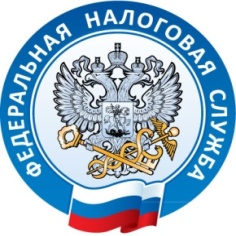 заседания Общественного советапри Управлении Федеральной налоговой службы по Ямало-Ненецкому автономному округуг. Салехард                                                                                   21 декабря 2023 года                                                                                                  Начало заседания: 15:00Выступление докладчиков – от 5 до 10 минутВыступления в обсуждениях – 5 минут15.00 -15.05Приветственное слово руководителя УФНС России по Ямало-Ненецкому автономному округу Калюжиной Яны Павловны15.05 -15.10Вступительное слово председателя Общественного совета при УФНС России по Ямало-Ненецкому автономному округу Кириллова Евгения Васильевича15.10 -15.20	1. Результаты  работы  УФНС России по ЯНАО по противодействию коррупции в налоговых органах (докладчик: начальник отдела профилактики коррупционных и иных правонарушений и безопасности Сафонов Алексей Валентинович)15.20 -15.25Обсуждение, принятие решения по вопросу15.25 -15.352. Изменения налогового законодательства, вступающие в силу в 2024 году (докладчик: начальник правового отдела №1 Емельянова Лейла Насибовна)15.35 - 15.40Обсуждение, принятие решения по вопросу15.40 - 15.503. Информационное сообщение председателя Общественного совета Кириллова Евгения Васильевича  «Итоги работы Общественного совета за 2023 год»15.50 – 15.55Обсуждение, принятие решения по вопросу15.55 – 16.004. Организационные вопросы.(докладчик: начальник отдела оказания государственных услуг Крикун Светлана Аксеновна)16.00 - 16.05Обсуждение, принятие решения по вопросу16.05 - 16.10Подведение итогов заседания. Сообщение Кириллова Евгения Васильевича